Employee Bowling Coupon Reorder FormNeed more FREE coupons for your employees?Name	Title		Organization	Address	City	Zip Code	Telephone	Fax	Email	Please send ______________additional coupons to cover our remaining employees.	Please send additional information on employee recreation programs.	Please send additional information on holiday parties.Just fax your request to insert name at xxx-xxx-xxx oremail to name@bowlingcenter.comInsert center nameInsert center address and phone number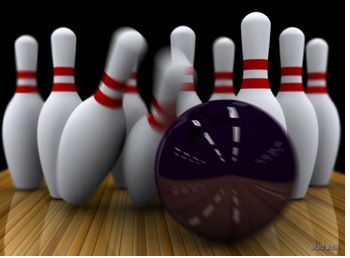 